附件3：会议周边酒店推荐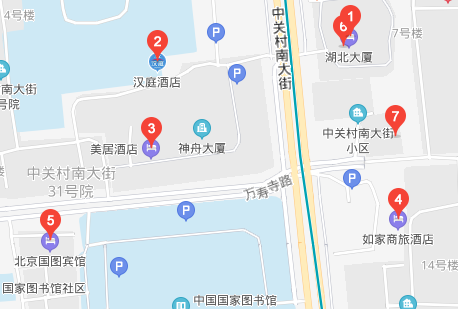 1.湖北大厦：17610969515（580元/晚，不含早，早餐55元/人）2.汉庭酒店（白石桥店）：010-681973333.美居酒店（中关村店）：151101076254.如家商旅酒店（国家图书馆店）：010-62121566（分机号9）5.北京国图宾馆：010-88545012